附件12024届“津英就业”高校专场（秋季）双选活动各场次安排注：企业报名时间一般为双选第一天下午17:00前。序号双选会名称举办时间承办学校及单位联系人及联系方式企业报名网址学生报名二维码1信息通信类专场11月2日天津市大中专学校就业信息服务中心、天津市大中专毕业生就业指导中心、天津市大学软件学院、天津电子信息职业技术学院、天津仁爱学院李老师，天津市大学软件学院022-58685048https://hr.bysjy.com.cn/kzp_video_jobfair/video_jobfair_detail?video_jobfair_id=5429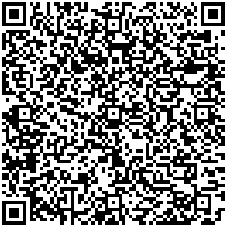 2高职高专综合类专场（一）11月2日天津市大中专学校就业信息服务中心、天津市大中专毕业生就业指导中心、天津现代职业技术学院、天津机电职业技术学院、天津滨海职业学院、天津工业职业学院、天津城市建设管理职业技术学院邢老师，天津现代职业技术学院022-28193292https://hr.bysjy.com.cn/kzp_video_jobfair/video_jobfair_detail?video_jobfair_id=5430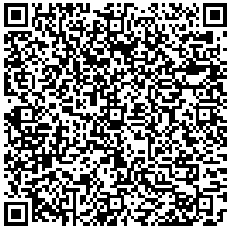 3理工类专场11月8日天津市大中专学校就业信息服务中心、天津市大中专毕业生就业指导中心、天津理工大学、天津科技大学、天津工业大学、天津商业大学、天津城建大学马老师，天津理工大学022-60215328https://hr.bysjy.com.cn/kzp_video_jobfair/video_jobfair_detail?video_jobfair_id=5431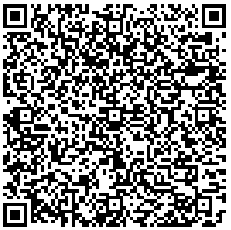 4高职高专综合类专场（二）11月8日天津市大中专学校就业信息服务中心、天津市大中专毕业生就业指导中心、天津市职业大学、天津机电职业技术学院、天津电子信息职业技术学院、天津轻工职业技术学院 闫老师，天津职业大学022-59671727https://hr.bysjy.com.cn/kzp_video_jobfair/video_jobfair_detail?video_jobfair_id=5432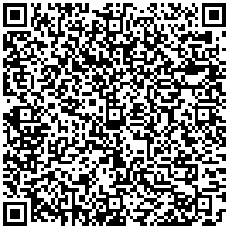 5财经商贸类专场11月10日天津市大中专学校就业信息服务中心、天津市大中专毕业生就业指导中心、天津财经大学、天津商业大学、天津外国语大学、中国民航大学、天津师范大学陈老师，天津财经大学022-88186175https://hr.bysjy.com.cn/kzp_video_jobfair/video_jobfair_detail?video_jobfair_id=5433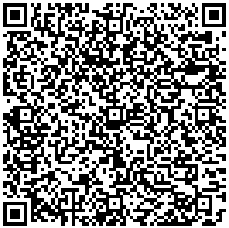 6高职高专商贸类专场11月14日天津市大中专学校就业信息服务中心、天津市大中专毕业生就业指导中心、天津市商务局、天津商务职业学院、天津渤海职业技术学院王老师，天津商务职业学院 022-59655426https://hr.bysjy.com.cn/kzp_video_jobfair/video_jobfair_detail?video_jobfair_id=5434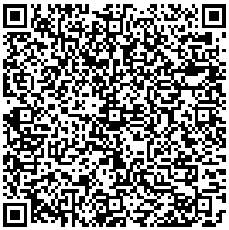 7高职高专综合类专场（三）11月15日天津市大中专学校就业信息服务中心、天津市大中专毕业生就业指导中心、天津城市职业学院、天津工艺美术职业学院、河北区人力资源和社会保障局郝老师，天津城市职业学院022-26437962https://hr.bysjy.com.cn/kzp_video_jobfair/video_jobfair_detail?video_jobfair_id=5435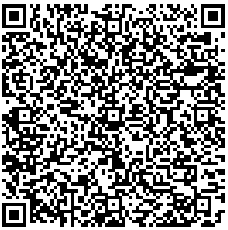 8高职高专汽车类专场11月16日天津市大中专学校就业信息服务中心、天津市大中专毕业生就业指导中心、天津滨海汽车工程职业学院、天津市职业大学、天津交通职业学院、天津海运职业学院、天津铁道职业技术学院张老师，天津滨海汽车工程职业学院13920269930https://hr.bysjy.com.cn/kzp_video_jobfair/video_jobfair_detail?video_jobfair_id=5436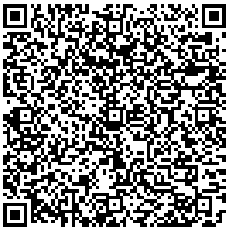 9生物医药卫生类专场11月17日天津市大中专学校就业信息服务中心、天津市大中专毕业生就业指导中心、天津生物工程职业技术学院、天津医学高等专科学校、天津医科大学临床医学院杨老师，天津生物工程职业技术学院022-60123810https://hr.bysjy.com.cn/kzp_video_jobfair/video_jobfair_detail?video_jobfair_id=5437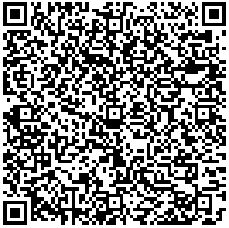 10民办本科综合类专场（一）11月17日天津市大中专学校就业信息服务中心、天津市大中专毕业生就业指导中心、北京科技大学天津学院、天津理工大学中环信息学院、天津财经大学珠江学院殷老师，北京科技大学天津学院022-22412963https://hr.bysjy.com.cn/kzp_video_jobfair/video_jobfair_detail?video_jobfair_id=5438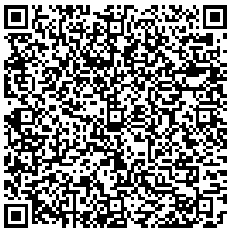 11综合类专场（一）11月21日天津市大中专学校就业信息服务中心、天津市大中专毕业生就业指导中心、天津仁爱学院、南开大学滨海学院、天津中德应用技术大学、中国北方人才市场马老师，天津仁爱学院022-68579986https://hr.bysjy.com.cn/kzp_video_jobfair/video_jobfair_detail?video_jobfair_id=5439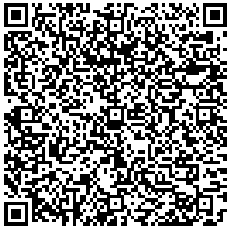 12民办本科综合类专场（二）11月22日天津市大中专学校就业信息服务中心、天津市大中专毕业生就业指导中心、天津理工大学中环信息学院、北京科技大学天津学院、天津天狮学院、武清区人力资源和社会保障局李老师，天津理工大学中环信息学院022-86437522https://hr.bysjy.com.cn/kzp_video_jobfair/video_jobfair_detail?video_jobfair_id=5440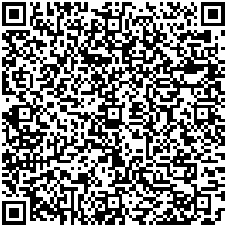 13高职高专经管类专场11月23日天津市大中专学校就业信息服务中心、天津市大中专毕业生就业指导中心、天津海运职业学院、天津轻工职业技术学院、天津铁道职业技术学院、天津交通职业学院、天津国土资源和房屋职业学院天津海运职业学院 022-28779990https://hr.bysjy.com.cn/kzp_video_jobfair/video_jobfair_detail?video_jobfair_id=5441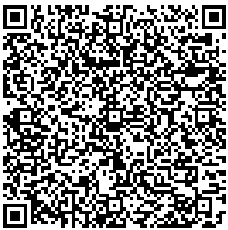 14综合类专场（二）11月29日天津市大中专学校就业信息服务中心、天津市大中专毕业生就业指导中心、天津天狮学院、天津美术学院、武清区人力资源和社会保障局、武清区工商业联合会李老师，天津天狮学院022-82137985https://hr.bysjy.com.cn/kzp_video_jobfair/video_jobfair_detail?video_jobfair_id=5442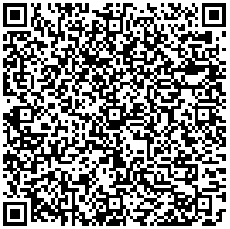 15民办本科综合类专场（三）11月29日天津市大中专学校就业信息服务中心、天津市大中专毕业生就业指导中心、天津外国语大学滨海外事学院、南开大学滨海学院闫老师，天津外国语大学滨海外事学院022-63250160https://hr.bysjy.com.cn/kzp_video_jobfair/video_jobfair_detail?video_jobfair_id=5443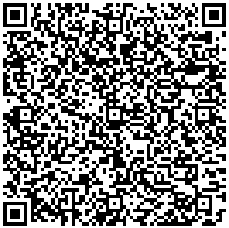 16医药医技类专场11月30日天津市大中专学校就业信息服务中心、天津市大中专毕业生就业指导中心、天津现代职业技术学院、天津生物工程职业技术学院、天津滨海汽车工程职业学院邢老师，天津现代职业技术学院022-28193292https://hr.bysjy.com.cn/kzp_video_jobfair/video_jobfair_detail?video_jobfair_id=5444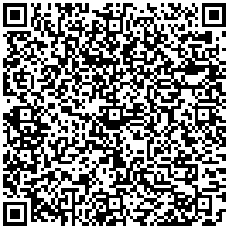 17教育类专场11月30日天津市大中专学校就业信息服务中心、天津市大中专毕业生就业指导中心、天津师范大学、天津职业技术师范大学、天津外国语大学王老师，天津师范大学；022-23766291https://hr.bysjy.com.cn/kzp_video_jobfair/video_jobfair_detail?video_jobfair_id=5445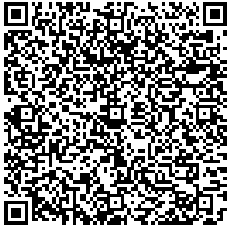 18艺体类专场12月1日天津市大中专学校就业信息服务中心、天津市大中专毕业生就业指导中心、天津音乐学院、天津体育学院、天津美术学院、天津传媒学院梅老师，天津音乐学院022-24160506https://hr.bysjy.com.cn/kzp_video_jobfair/video_jobfair_detail?video_jobfair_id=5446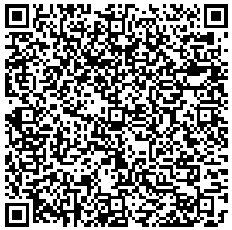 19高职高专综合类专场（四）12月1日天津市大中专学校就业信息服务中心、天津市大中专毕业生就业指导中心、天津滨海职业学院、天津城市职业学院、天津国土资源和房屋职业学院、天津渤海职业技术学院、天津石油职业技术学院刘老师，天津滨海职业学院022-60315291https://hr.bysjy.com.cn/kzp_video_jobfair/video_jobfair_detail?video_jobfair_id=5447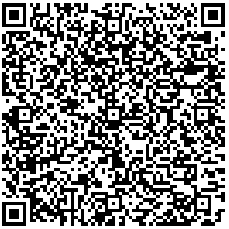 20智能制造类专场12月1日天津市大中专学校就业信息服务中心、天津市大中专毕业生就业指导中心、天津中德应用技术大学、天津市大学软件学院、天津商务职业学院、中国民航大学于老师，天津中德应用技术大学022-28776716https://hr.bysjy.com.cn/kzp_video_jobfair/video_jobfair_detail?video_jobfair_id=5448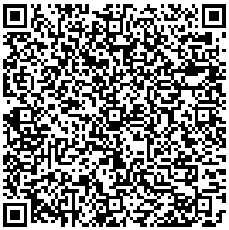 21机电及建筑类专场12月5日天津市大中专学校就业信息服务中心、天津市大中专毕业生就业指导中心、天津城建大学、天津工业大学、天津理工大学、天津科技大学兰老师，天津城建大学022-23085248https://hr.bysjy.com.cn/kzp_video_jobfair/video_jobfair_detail?video_jobfair_id=5449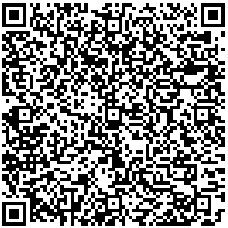 22医疗卫生行业专场12月5日天津市大中专学校就业信息服务中心、天津市大中专毕业生就业指导中心、天津医科大学、天津中医药大学、天津医科大学临床医学院王老师，天津医科大学022-83336886https://hr.bysjy.com.cn/kzp_video_jobfair/video_jobfair_detail?video_jobfair_id=5450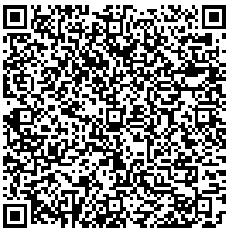 